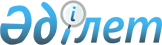 О Камалиеве Б.С.Постановление Правительства Республики Казахстан от 21 июля 2004 года N 776      Правительство Республики Казахстан постановляет: 

      Назначить Камалиева Берика Сайлауовича советником Премьер-Министра Республики Казахстан.       Премьер-Министр 

      Республики Казахстан 
					© 2012. РГП на ПХВ «Институт законодательства и правовой информации Республики Казахстан» Министерства юстиции Республики Казахстан
				